滁州市机电工程学校微信虚拟校园卡领取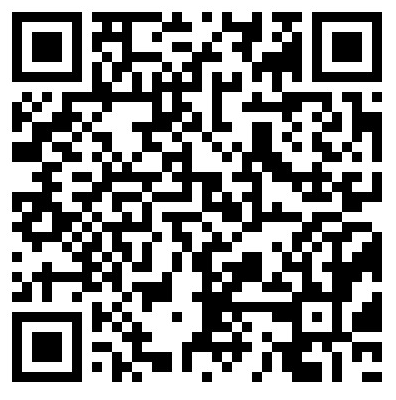 打开微信扫一扫上面二维码领取虚拟校园卡到卡包按提示激活虚拟校园卡输入本人姓名、本人手机号，获取验证码，开启虚拟校园卡进入微信卡包，打开虚拟校园卡进入应用广场，进入一卡通充值就可以给本人一卡通校园卡账户进入充值进入微信卡包，打开虚拟校园卡进入应用广场，进入生活缴费-电费，就可以给宿舍房间购费（线上宿舍购电如下图流程）注意事项：首次进入请核对是否为本人信息,非本人信息请及时与信息技术中心联系.购电请正确选择区域、楼栋号和房间号，看清空调还是照明，核对无误后进行购电，否则充错房间，房间电量未到的情况由个人自行存担。购电扣一卡通校园卡账户余额，请先一卡通充值后再进行购电。